ГОРОДСКОЙ СОВЕТ ДЕПУТАТОВ  МУНИЦИПАЛЬНОГО ОБРАЗОВАНИЯ «ГОРОД НАЗРАНЬ»РЕШЕНИЕ 	№ 21/88-3                                                                                      от 04 июля 2017 г.О внесении изменений в Положение «О контрольном органе муниципального образования  «Городской округ город Назрань»          В соответствии с Бюджетным кодексом Российской Федерации, Федеральным законом от 6 октября 2003 года № 131-ФЗ «Об общих принципах организации местного самоуправления в Российской Федерации», Уставом г.Назрань и в связи с протестом прокурора г.Назрань от 08.06.2017г. №25-2017, Городской совет  муниципального образования « Городской округ город Назрань решил:          1. Внести следующие изменения и дополнения в Положение «О контрольном органе муниципального образовании  «Городской округ город Назрань»:1) слова «контрольный орган» в названии и по тексту Положения заменить на слова «контрольно-счетный орган»2) в пункте 7 части 5 статьи 8 цифры «4 и 5» заменить на цифры «2 и 3»3) в часть 5 статьи 8 добавить пункт 8 следующего содержания «8) несоблюдения ограничений, запретов, неисполнения обязанностей, которые установлены Федеральным законом от 25 декабря 2008 года N 273-ФЗ "О противодействии коррупции", Федеральным законом от 3 декабря 2012 года N 230-ФЗ "О контроле за соответствием расходов лиц, замещающих государственные должности, и иных лиц их доходам", Федеральным законом от 7 мая 2013 года N 79-ФЗ "О запрете отдельным категориям лиц открывать и иметь счета (вклады), хранить наличные денежные средства и ценности в иностранных банках, расположенных за пределами территории Российской Федерации, владеть и (или) пользоваться иностранными финансовыми инструментами".».4) в статью 14 добавить часть 4.1 следующего содержания «4.1. Должностные лица контрольно-счетных органов обязаны соблюдать ограничения, запреты, исполнять обязанности, которые установлены Федеральным законом от 25 декабря 2008 года N 273-ФЗ "О противодействии коррупции", Федеральным законом от 3 декабря 2012 года N 230-ФЗ "О контроле за соответствием расходов лиц, замещающих государственные должности, и иных лиц их доходам", Федеральным законом от 7 мая 2013 года N 79-ФЗ "О запрете отдельным категориям лиц открывать и иметь счета (вклады), хранить наличные денежные средства и ценности в иностранных банках, расположенных за пределами территории Российской Федерации, владеть и (или) пользоваться иностранными финансовыми инструментами".».2. Опубликовать (обнародовать) настоящее Решение в средствах массовой информации.3. Контроль за исполнением настоящего Решения возложить на заместителя председателя Городского совета    Богатырева Ю.Д.Глава  г. Назрань 	   А.М. ТумгоевПредседатель Городского совета                                                                     М. С. ПарчиевРЕСПУБЛИКА     ИНГУШЕТИЯ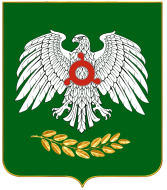     ГIАЛГIАЙ    РЕСПУБЛИКА